ONLINE SUPPLEMENTData summary Table S1. Summary characteristics for sampled points with conservation status post-land reform, all leases (n=1254)Table S2. Summary characteristics for sampled points with covenant status post-land reform, all leases (n=250)Table S3. Summary characteristics for sampled points with freehold status post-land reform, all leases (n=767)Table S4. Summary characteristics for sampled points with conservation status post-land reform, subset of tenure review leases with SIV (n=479)Table S5. Summary characteristics for sampled points with covenant status post-land reform, subset of tenure review leases with SIV (n=167)Table S6. Summary characteristics for sampled points with freehold status post-land reform, subset of tenure review leases with SIV (n=431)Table S7. Threatened Environment Classification definitions and summary by lease and sample points. 2. Correlation matrices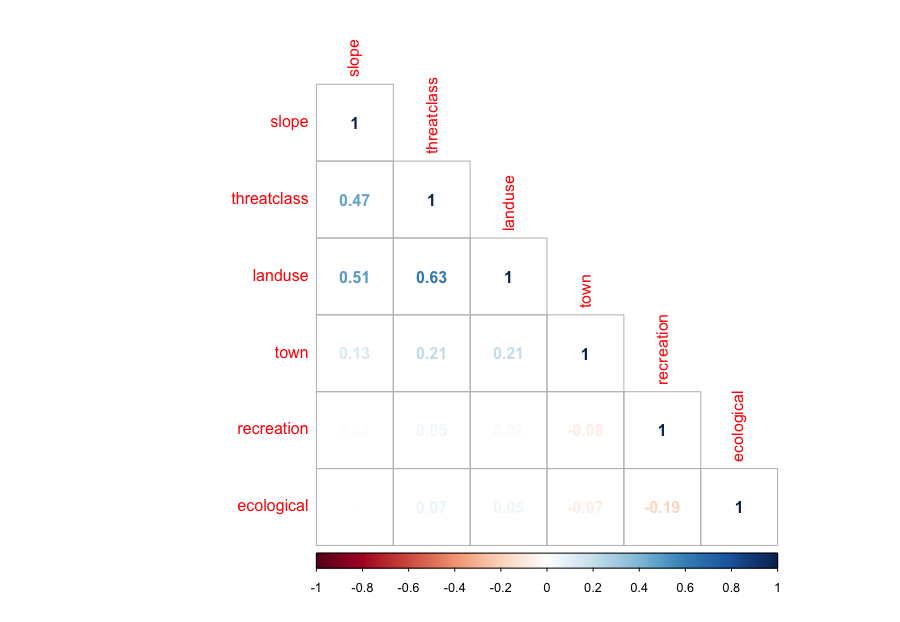 Figure S1. Correlation matrix of variable relationships for points from all leases (n=2271).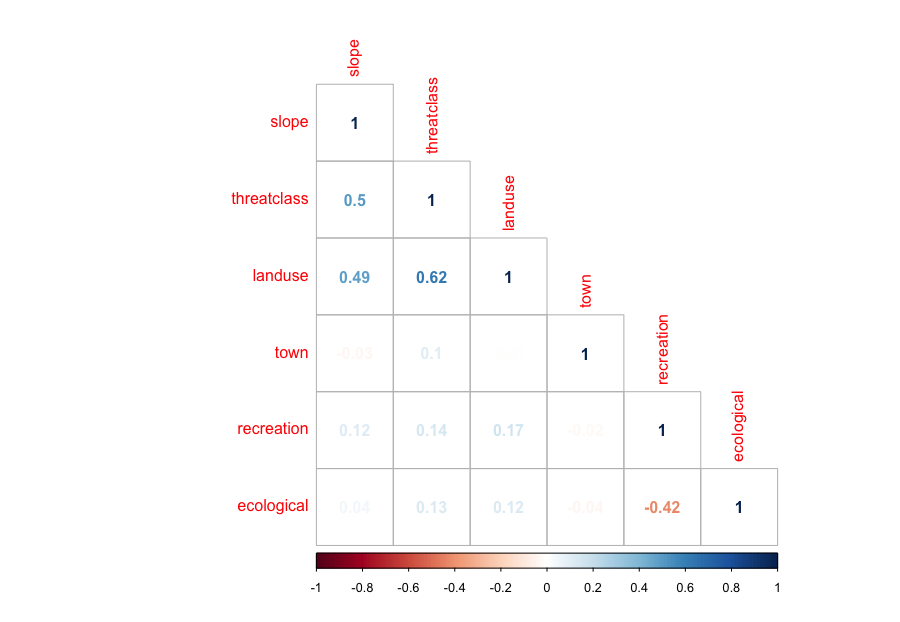 Figure S2. Correlation matrix of variable relationships for points from leases with tenure review and SIV survey (n=1077 points).3. Additional regression resultsIn addition to the regression results reported in the manuscript, we ran three binomial regressions of leases with tenure review and SIV survey (n=1077 points) that did not include ecological SIV and recreational SIV as independent variables in the model (Tables S8-S10). Table S8. Spatial probit model regression coefficients for conservation points from leases with tenure review and SIV survey (n=1077 points).AIC: 1377.5Table S9. Spatial probit model regression coefficients for covenant points from leases with tenure review and SIV survey (n=1077 points).Table S10. Spatial probit model regression coefficients for freehold points from leases with tenure review and SIV survey (n=1077 points).We also developed models that include land use capability but not threat class. Here we present three models on the subset of leases that went through tenure review and had an SIV survey (n=1077 points) for conservation, covenant, and freehold outcomes post land reform (Tables S11-S13). Table S11. Coefficients for land use capability and other variables in a spatial probit model comparing conservation with all other points from leases with tenure review and SIV survey (n=1077 points).AIC = 1247.6rho =  0.9899191 Table S12. Coefficients for land use capability and other variables in a spatial probit model comparing covenant with all other points from leases with tenure review and SIV survey (n=1077 points).AIC = 914.44rho =  -0.9899191Table S13. Coefficients for land use capability and other variables in a spatial probit model comparing freehold with all other points from leases with tenure review and SIV survey (n=1077 points).AIC = 1163.1rho =  -0.9899191 MeanSt. ErrorMin.Max.Threat class (1=highest, 6=lowest threat)4.950.041.006.00Land use capability (1=highest, 8= lowest)6.930.033.008.00Distance to town (km)71.681.280.55209.21Slope (degrees)21.830.370.0052.75Ecological SIV (% of area)0.180.010.001.00Recreational SIV (% of area)0.160.010.001.00Tenure review (% of leases)0.640.010.001.00MeanSt. ErrorMin.Max.Threat class (1=highest, 6=lowest threat)4.060.101.006.00Land use capability (1=highest, 8= lowest)6.330.063.008.00Distance to town (km)42.162.170.83208.07Slope (degrees)17.600.730.0052.51Ecological SIV (% of area)0.200.030.001.00Recreational SIV (% of area)0.300.030.001.00Tenure review (% of leases)0.980.010.001.00MeanSt. ErrorMin.Max.Threat class (1=highest, 6=lowest threat)3.610.061.006.00Land use capability (1=highest, 8= lowest)5.820.042.008.00Distance to town (km)44.471.241.21208.77Slope (degrees)14.430.400.0047.90Ecological SIV (% of area)0.080.010.001.00Recreational SIV (% of area)0.120.010.001.00Tenure review (% of leases)0.980.010.001.00MeanSt. ErrorMin.Max.Threat class (1=highest, 6=lowest threat)4.750.071.006.00Land use capability (1=highest, 8= lowest)6.720.053.008.00Distance to town (km)57.401.704.69209.21Slope (degrees)20.520.610.0052.51Ecological SIV (% of area)0.370.020.001.00Recreational SIV (% of area)0.410.020.001.00MeanSt. ErrorMin.Max.Threat class (1=highest, 6=lowest threat)4.040.121.006.00Land use capability (1=highest, 8= lowest)6.310.073.008.00Distance to town (km)46.182.435.31208.07Slope (degrees)17.310.920.0052.51Ecological SIV (% of area)0.290.040.001.00Recreational SIV (% of area)0.450.040.001.00MeanSt. ErrorMin.Max.Threat class (1=highest, 6=lowest threat)3.690.081.006.00Land use capability (1=highest, 8= lowest)5.750.063.008.00Distance to town (km)50.481.743.10208.77Slope (degrees)13.970.540.0047.90Ecological SIV (% of area)0.130.020.001.00Recreational SIV (% of area)0.210.020.001.00% of indigenous vegetation left Lease area (ha) # of leases with any area# sample points allocated % of sample pointsTEC1Acutely threatened<10%               43,283 1141818.0TEC2Chronically threatened10-20%               40,295 1121878.2TEC3At risk20-30%              85,900 12629713.1TEC4Critically underprotected>30% and <10% protected           204,969 14145119.9TEC5Underprotected>30% and 10-20% protected              57,570 861898.3TEC6Less reduced and better protected>30% and >20% protected           741,350 14896642.5Coefficient EstimateStd. Errorz-valuePr(>|z|)Intercept-0.14761510.03880870-3.8036591.425743e-04Distance to town         0.12273400.04009366 3.061181 2.204657e-03Slope    0.1481226 0.04554797 3.252014 1.145904e-03Threat class 0.29806630.04678453 6.3710441.877463e-10Conditional on rho rho =  0.9899191  Coefficient EstimateStd. Errorz-valuePr(>|z|)Intercept  -1.047349650.04783335-21.89580400.00000000Distance to town      -0.126042800.05339695 -2.36048690.01825096Slope     0.02277562 0.05470315  0.41634930.67715445Threat class-0.068688810.05423157 -1.2665834 0.20530429AIC: 928.0Conditional on rho rho =  -0.9899191 Coefficient EstimateStd. Errorz-valuePr(>|z|)Intercept-0.275844120.04053658-6.8048211.011746e-11Distance to town-0.057612090.04139866-1.3916411.640310e-01Slope-0.176669250.04679425-3.7754481.597206e-04Threat class-0.244259080.04605927-5.3031471.138231e-07AIC: 1307.1Conditional on rho Conditional on rho rho =  -0.9899191 rho =  -0.9899191 Coefficient EstimateStd. Error   z-value    Pr(>|z|)Intercept-0.62936728 0.06878958-9.14916640.000000e+00Distance to town0.189798510.04248068 4.46787797.899939e-06Slope0.08922911 0.04659520 1.9149849 5.549442e-02Land use capability0.407136940.08106126 5.02258375.098098e-07Recreational SIV 0.629057090.10078052 6.24185234.324192e-10Ecological SIV 0.913208470.10557712 8.64968150.000000e+00Land use capability * Recreation SIV 0.064394280.11634917 0.5534572 5.799504e-01Land use capability * Ecological SIV-0.10400081 0.12214834-0.8514304 3.945303e-01      Estimate Std. Error   z-value    Pr(>|z|)Intercept-1.29072215 0.08605443-14.998904 0.000000e+00Distance to town-0.139841890.05549104 -2.5200801.173280e-02Slope-0.032297430.05432320 -0.5945425.521496e-01Land use capability 0.11369135 0.08572765  1.3261921.847760e-01Recreational SIV  0.46102955 0.11475639  4.017463 5.882806e-05Ecological SIV  0.338815990.12412268  2.7296866.339460e-03Land use capability * Recreation SIV -0.190774750.11497048 -1.659337 9.704795e-02Land use capability * Ecological SIV-0.23282298 0.13134594 -1.772594 7.629606e-02        Estimate Std. Error    z-value    Pr(>|z|)Intercept 0.301226910.06597509  4.56576744.976703e-06Distance to town-0.11767402 0.04453207  -2.6424556 8.230726e-03Slope-0.08747361 0.04896378 -1.7864962 7.401895e-02Land use capability-0.373441330.07185801 -5.19693392.026024e-07Recreational SIV -0.932348530.10048909 -9.27810720.000000e+00Ecological SIV -1.12396265 0.10949779-10.26470600.000000e+00Land use capability * Recreation SIV -0.073688670.10788291 -0.68304304.945797e-01Land use capability * Ecological SIV 0.089255170.11992602  0.74425194.567241e-01